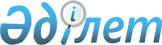 О квоте рабочих мест для инвалидов
					
			Утративший силу
			
			
		
					Постановление акимата Катон-Карагайского района Восточно-Казахстанской области от 22 декабря 2016 года № 458. Зарегистрировано Департаментом юстиции Восточно-Казахстанской области 26 января 2017 года № 4848. Утратило силу - постановлением акимата Катон-Карагайского района Восточно-Казахстанской области от 31 мая 2018 года № 225
      Сноска. Утратило силу - постановлением акимата Катон-Карагайского района Восточно-Казахстанской области от 31.05.2018 № 225 (вводится в действие по истечении десяти календарных дней после дня его первого официального опубликования).

      Примечание РЦПИ.

      В тексте документа сохранена пунктуация и орфография оригинала.
      В соответствии с подпунктом 6) статьи 9 Закона Республики Казахстан от 6 апреля 2016 года "О занятости населения", подпунктом 1) статьи 31 Закона Республики Казахстан от 13 апреля 2005 года "О социальной защите инвалидов в Республике Казахстан", в целях оказания содействия занятости инвалидов, акимат Катон-Карагайского района ПОСТАНОВЛЯЕТ:
      1. Установить квоту рабочих мест для инвалидов в размере, согласно приложению от численности рабочих мест без учета рабочих мест на тяжелых работах, работах с вредными, опасными условиями труда. 
      2. Настоящее постановление вводится в действие по истечении десяти календарных дней после дня его первого официального опубликования.  Размер квоты рабочих мест для инвалидов
					© 2012. РГП на ПХВ «Институт законодательства и правовой информации Республики Казахстан» Министерства юстиции Республики Казахстан
				
      Аким района

А. Нургожин
Приложение 
к постановлению акимата 
Катон-Карагайского района 
№ 458 
от "22" _декабря__ 2016 г.
Организации со списочной численностью

Размер квоты (%)

от пятидесяти до ста человек
2
от ста одного до двухсот пятидесяти человек
3
свыше двухсот пятидесяти одного человека
4